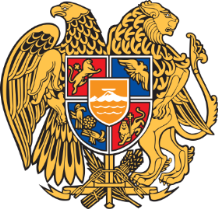 Պատվիրատու` ՀՀ դատախազությունԳնման ձև` գնանշման հարցման միջոցով գնում կատարելու ընթացակարգԸնթացակարգի ծածկագիր` «ՀԳԴ-ԳՀԱՊՁԲ-18/5-1»Գնման առարկա` համակարգչային և պատճենահանման սարքավորումների և օժանդակ նյութերի ձեռքբերումԸնթացակարգի հրապարակման ամսաթիվ` 09.04.2018թ. Ե Զ Ր Ա Կ Ա Ց ՈՒ Թ Յ ՈՒ Ն(դրական)ՀՀ դատախազության կարիքների համար հայտարարված « ՀԳԴ-ԳՀԱՊՁԲ-18/5-1» ծածկագրով ընթացակարգի` ՀՀ կառավարության  16.11.2017թ. N 1454 որոշումով սահմանված գնահատման ենթակա տեղեկությունները համապատասխանում են գնումների մասին ՀՀ օրենսդրությանը:Կատ` Պետական գնումների գործընթացի համակարգման վարչություն հեռ. 011-800-221	